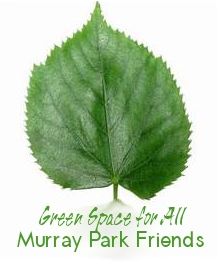 Friends of Murray Road Recreation GroundNotes of meeting held on 3rd September 2013 – 7.00pmAt Murrayside Community CentrePresent:  Sam Teague IBC, Scott Falteisek (Secretary), Cllr Keith Rawlingson and Glen ThimblethorpeApologies: Cllr Bill Knowles, Cllr Bill Quinton, Sarah Jarrold, Nick Wilcox IBC, Cllr John Le Grys, Debbie Owen IBC and Malcolm and Jenny EbbsAgendaWelcomeMinutes of last meetingUpdatesPrioritiesAOB and date of next meeting1. WelcomeST welcomed everyone.  2. Minutes of last meeting Meeting minutes were deemed acceptable.3. UpdatesA new external Grants Officer has been appointed to look into further funding options, the following options have been identified:-BIFFA Scheme - QuarterlyBig Lottery Fund - October - DecemberSport England - Inspired FacilitiesTrust House Charitable Foundation £30k4. PrioritiesConsult with Ipswich Tennis Club for members who live locally regarding the proposed new tennis courts.  Gainsborough Sports Centre, Coplestan High School and Ipswich Academy can also be consulted.More information to be put into noticeboard.  AOB-4. Date of next meeting Thursday 17th October 7pm.Meetings this year:At Murrayside Community Centre 7pm, Nacton Road, all are welcome.